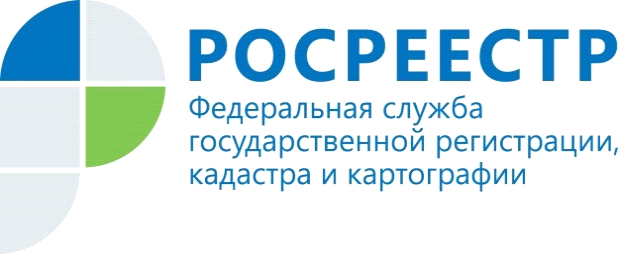 В Красноярском крае 89 организаций имеют лицензии на геодезическую и картографическую деятельностьУправление Росреестра по Красноярскому краю осуществляет лицензирование геодезических и картографических работ: по состоянию на 01.12.2019 в Красноярском крае 89 организаций имеют соответствующие лицензии. Ознакомиться со списком организаций можно на сайте Росреестра/ Сервисы / Открытые данные.Лицензированию подлежит геодезическая и картографическая деятельность, в результате которой осуществляются создание государственных топографических карт или государственных топографических планов, государственных геодезических сетей, государственных нивелирных сетей и государственных гравиметрических сетей, геодезических сетей специального назначения, в том числе сетей дифференциальных геодезических станций, определение параметров фигуры Земли и гравитационного поля в этих целях, установление, изменение и уточнение прохождения Государственной границы Российской Федерации, установление, изменение границ между субъектами Российской Федерации, границ муниципальных образований. За 11 месяцев 2019 г. Управлением Росреестра по Красноярскому краю в отношении соискателей лицензий и лицензиатов были проведены: 1 плановая документарная проверка (нарушений не выявлено), а также 14 внеплановых проверок, по результатам которых приняты решения о предоставлении 2 лицензий, выдано 4 переоформленных лицензии, в отношении 1 лицензиата принято решение об отказе в переоформлении лицензии, в связи с несоответствием соискателя лицензионным требованиям. Подробная информация о проверках размещается в Федеральной государственной информационной системе «Единый реестр проверок», а также в блоке региональной информации на сайте  Росреестра https://rosreestr.ruНа 2020 год Управлением Росреестра по Красноярскому краю запланировано проведение  8 плановых проверок юридических лиц, их них: 6 проверок федерального государственного надзора в области геодезии и картографии; 2 проверки соблюдения лицензионных требований подконтрольными субъектами.Справка:  Управлением Росреестра по Красноярскому краю осуществляется  лицензионный контроль геодезической и картографической деятельности в соответствии с требованиями  Федерального закона от 04.05.2011 № 99-ФЗ «О лицензировании отдельных видов деятельности», Федерального закона от 30.12.2015 № 431-ФЗ «О геодезии, картографии и пространственных данных и о внесении изменений в отдельные законодательные акты Российской Федерации», Положением о лицензировании геодезической и картографической деятельности, утвержденным постановлением Правительства Российской Федерации от 28.10.2016г. № 1099, а также с учетом положений Федерального закона от 26.12.2008 г. № 294-ФЗ «О защите прав юридических лиц и индивидуальных предпринимателей при осуществлении государственного контроля (надзора) и муниципального контроля». Пресс-службаУправления Росреестра по Красноярскому краю: тел.: (391) 2-226-767, (391)2-226-756е-mail: pressa@r24.rosreestr.ruсайт: https://www.rosreestr.ru «ВКонтакте» http://vk.com/to24.rosreestr«Instagram»: rosreestr_krsk24 